منسوبو وكالة الجامعة للدراسات العليا والبحث العلمي يحتفلون بسعادة الاستاذ الدكتور محمد بن عبدالله الشايع بمناسبة حصوله على درجة الاستاذيةاحتفل منسوبو وكالة الجامعة للدراسات العليا والبحث العلمي بسعادة الأستاذ الدكتور محمد بن عبدالله الشايع وكيل الجامعة للدراسات العليا والبحث العلمي بمناسبة حصول سعادته على درجة الأستاذية وذلك في احتفال بهيج يوم الأربعاء 19/4/1435هـ .من جانبه أعرب سعادة الاستاذ الدكتور محمد بن عبدالله الشايع عن شكره وتقديره للجميع لما أبدوه من مشاعر طيبة ودعوات صادقة ، داعيًا الله العلي القدير أن يوفق الجميع لما يحبه ويرضاه .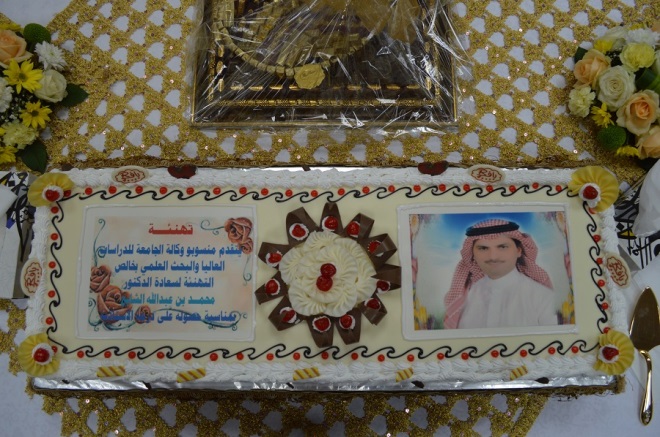 